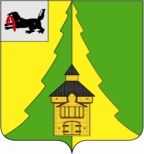 Российская ФедерацияИркутская областьНижнеилимский муниципальный районАДМИНИСТРАЦИЯ_____________________________________________________ПОСТАНОВЛЕНИЕ От «20» ноября 2018г.  № 1063 г. Железногорск-Илимский«О поощрении Благодарственным письмом мэра Нижнеилимского муниципального района в связи с 55-летним юбилеем МОУ "Железногорская СОШ № 1"Рассмотрев материалы, представленные МОУ "Железногорская СОШ № 1", в соответствии с Постановлением мэра Нижнеилимского муниципального района № 1169 от 27.12.2016г. «Об утверждении Положения о Благодарственном письме мэра Нижнеилимского муниципального района», администрация Нижнеилимского  муниципального  района	ПОСТАНОВЛЯЕТ:1. Поощрить Благодарственным письмом  мэра  Нижнеилимского муниципального района:1.1. «За многолетний добросовестный труд, высокий профессионализм, активную жизненную позицию и в связи с 55-летним юбилеем образовательного учреждения»:- Потапенко Галину Николаевну – директора МОУ "Железногорская СОШ № 1".- Соловьеву Наталью Юрьевну  – заместителя директора по УВР МОУ "Железногорская СОШ № 1". - СыченковуМарину Фёдоровну  – учителя начальных классов МОУ "Железногорская СОШ № 1".2. Данное постановление подлежит официальному опубликованию в периодическом печатном издании "Вестник Думы и администрации Нижнеилимского муниципального района" и размещению на официальном сайте муниципального образования «Нижнеилимский район».3. Контроль   за  исполнением  настоящего  постановления  возложить на заместителя мэра района по социальной политике Т.К. Пирогову.Мэр   района	                                              М.С. РомановРассылка: дело-2; ДО; МОУ "Железногорская СОШ № 1"; АХО; Пироговой Т.К.А.И. Татаурова30691 